TTobacco Products Control Act 2006Portfolio:Minister for HealthAgency:Health Department of Western AustraliaTobacco Products Control Act 20062006/00512 Apr 2006s. 1 & 2: 12 Apr 2006;Act other than s. 1‑2, 16‑25, 26(2), (3) & (4), Pt. 4 and s. 103(2), 105 & 113(3): 31 Jul 2006 (see s. 2 and Gazette 25 Jul 2006 p. 2701);s. 19‑25, 26(2), (3) & (4), Pt. 4 and s. 103(2), 105 & 113(3): 28 Feb 2007 (see s. 2 and Gazette 28 Feb 2007 p. 677);s. 16‑18: 31 May 2007 (see s. 2 and Gazette 28 Feb 2007 p. 677)Liquor and Gaming Legislation Amendment Act 2006 s. 1142006/07313 Dec 20067 May 2007 (see s. 2(2) and Gazette 1 May 2007 p. 1893)Financial Legislation Amendment and Repeal Act 2006 s. 4 & Sch. 1 cl. 1682006/07721 Dec 20061 Feb 2007 (see s. 2(1) and Gazette 19 Jan 2007 p. 137)Police Amendment Act 2008 s. 21 & 23(8)2008/00831 Mar 2008s. 21: 1 Apr 2008 (see s. 2(1));s. 23(8): 21 Jun 2008 (see s. 2(2) and Gazette 20 Jun 2008 p. 2706)Reprint 1 as at 5 Dec 2008 Reprint 1 as at 5 Dec 2008 Reprint 1 as at 5 Dec 2008 Reprint 1 as at 5 Dec 2008 Tobacco Products Control Amendment Act 20092009/02222 Sep 2009s. 1 & 2: 22 Sep 2009 (see s. 2(a));Act other than s. 1 & 2: 23 Sep 2010 (see s. 2(b))Statutes (Repeals and Minor Amendments) Act 2009 s. 172009/0463 Dec 20094 Dec 2009 (see s. 2(b))Standardisation of Formatting Act 2010 s. 512010/01928 Jun 201011 Sep 2010 (see s. 2(b) and Gazette 10 Sep 2010 p. 4341)Public Sector Reform Act 2010 s. 892010/0391 Oct 20101 Dec 2010 (see s. 2(b) and Gazette 5 Nov 2010 p. 5563)Reprint 2 as at 8 Jul 2011 Reprint 2 as at 8 Jul 2011 Reprint 2 as at 8 Jul 2011 Reprint 2 as at 8 Jul 2011 Medicines and Poisons Act 2014 s. 1892014/0132 Jul 201430 Jan 2017 (see s. 2(b) & Gazette 17 Jan 2017 p. 403)Western Australian Health Promotion Foundation Act 2016 Pt. 8 Div. 32016/00321 Mar 20161 Sep 2016 (see s. 2(b) & Gazette 26 Jul 2016 p. 3145)Public Health (Consequential Provisions) Act 2016 Pt. 3 Div. 272016/01925 Jul 201624 Jan 2017 (see s. 2(1)(c) and Gazette 10 Jan 2017 p. 165)Tobacco Products Control Amendment Act 20182018/02118 Sep 2018s. 1 & 2: 18 Sep 2018 (see s. 2(a));Act other than s. 1, 2 & 4: 18 Mar 2019 (see s. 2(c));s. 4: 18 Sep 2020 (see s. 2(b))Directors’ Liability Reform Act 2023 Pt. 3 Div. 592023/0094 Apr 20235 Apr 2023 (see s. 2(j))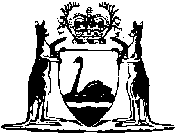 